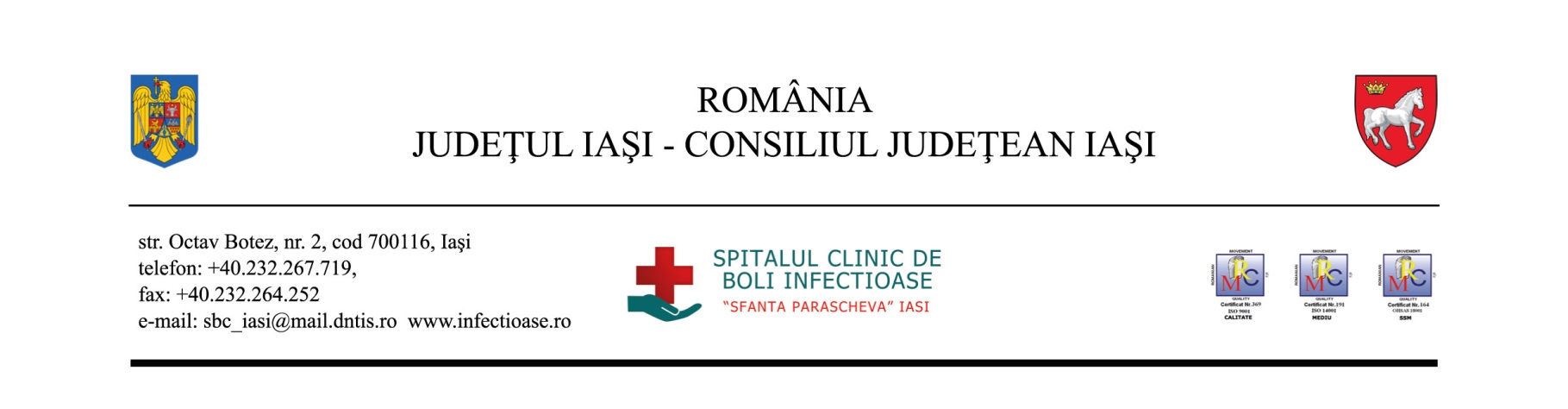 Spitalul Clinic de Boli Infecțioase Sf.Parascheva IașiStr.Octav Botez nr.2 - loc.IașiServiciul RUNOSTel. 0232 267719 int.107E-mail: runos@infectioase.ro Dosarul de angajare va conţine următoarele documente:copia actului de identitate sau orice alt document care atestă identitatea, potrivit legii|[c) copiile documentelor care sã ateste nivelul studiilor ºi ale altor acte care atestã efectuarea unor specializãri, copiile documentelor care atestã îndeplinirea condiþiilor specifice; (text original în vigoare pânã la 24 noiembrie 2014) ]| ,copiile documentelor studii, adeverinta de confirmare  medic rezident si de repartizare spital platitor,|[d) copia carnetului de muncã, conformã cu originalul, sau, dupã caz, o adeverinþã care sã ateste vechimea în muncã, în meserie ºi/sau în specialitatea studiilor; (text original în vigoare pânã la 24 noiembrie 2014) ]| carnetul de muncă sau, după caz, adeverințele care atestă vechimea în muncă, în copie, inclusiv  adeverinta de vechime pentru perioada lucrata dupa  data de 01.01.2011,cazierul judiciar,adeverință medicală care să ateste starea de sănătate eliberata de medicul de familie cu cel mult 6 luni anterior, aviz psihologic;curriculum vitae;cont IBAN pentru virare salariianalize medicale pt medicina muncii – Ag.HBS, Ac.HCV, HIV, EKG  si GlicemieÎntocmit,Șef serviciu RUNOS,Pocneț Anișoara